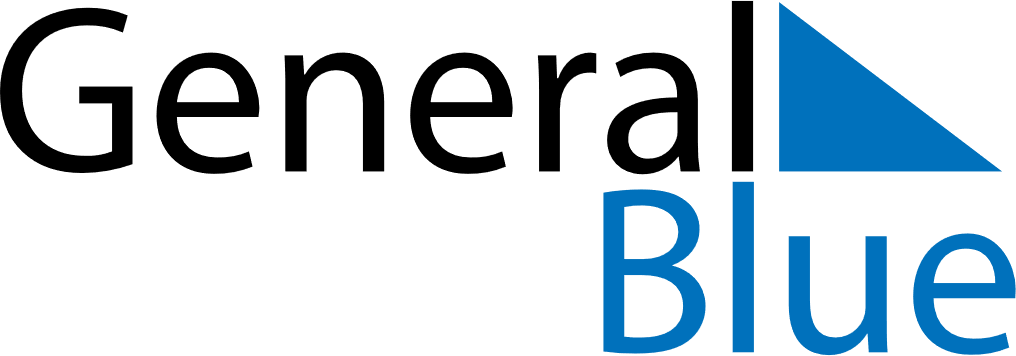 October 2020October 2020October 2020IcelandIcelandSundayMondayTuesdayWednesdayThursdayFridaySaturday123456789101112131415161718192021222324First Day of Winter25262728293031